Чтобы заработать деньги, нужно работатьВозможно, малышу придётся немного подождать прежде, чем ему купят то, что он хочет!Существует разница между обязательными покупками и покупками опциональными (по желанию, отказ от этих товаров не критичен)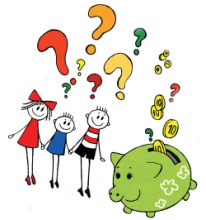 Главное – помнить, что изолировать финансовую грамотность от проблемы нравственно-трудового воспитания нельзя. Дети должны знать, что деньги – это ценность, богатство и т. д., но им необходимо усвоить, откуда они берутсяМБДОУ «Солгонский детский сад»Консультация для родителей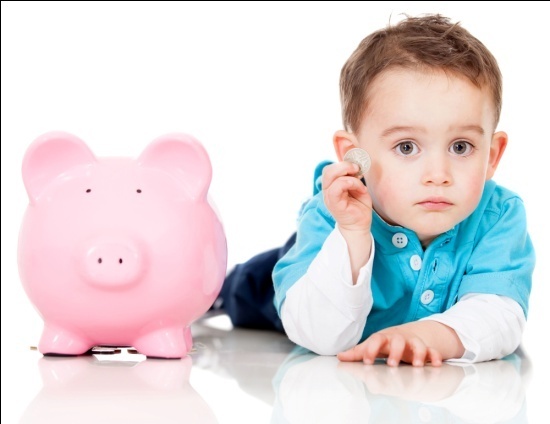 «Деньги – это средство воспитания, и с ними необходимо знакомить уже в дошкольном возрасте».А. С. Макаренко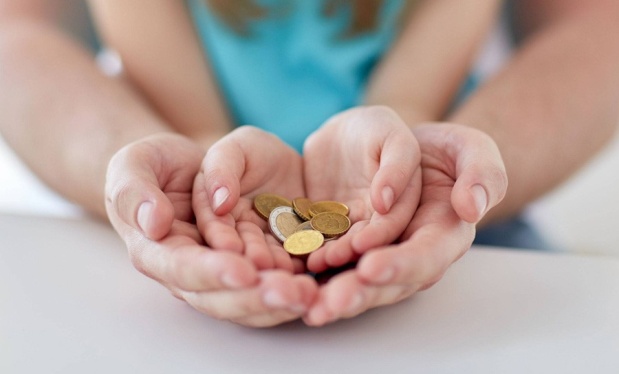 Процесс ознакомления детей с деньгами должен учитывать две стороны проблемы: знание о деньгах и воспитание правильного отношения к ним. Правильное – это когда происхождение денег, материальный достаток и благосостояние в сознании ребёнка связывается с трудом. Ценность представляют только заработанные деньги.Почему в настоящее время проблема финансовой грамотности детей превратилась в актуальную?Многие считают, что разговоры о деньгах могут вызвать у дошкольников нездоровый интерес: у детей нет денег, и чем меньше мы говорим о них, тем лучше. В современном мире дети, всё чаще, с ранних лет запоминают, что деньги на игрушки, еду, развлечения и другие потребности выдаются по необходимости чудо-машиной – банкоматом, и даже старшие дошкольники не всегда связывают наличие денег для достойной жизни с трудом (их зарабатыванием).Труд – ведущая категория экономической науки, и деньги – одна из её составляющих. Знакомя детей с деньгами, мы приобщаем их к истокам экономического образования и в целом к экономической культуре. Финансовая грамотность - это умение использовать знания и навыки для принятия правильных решений, связанных с деньгами и тратами. Не стоит пренебрегать финансовым обучением Вашего ребёнка, ведь это поможет определить его будущее.Финансовое воспитание подразумевает под собой не просто разговоры («Деньги на деревьях не растут»), но и реальные действия.  В 3-5 лет ребёнок только знакомится с миром денег. В этом возрасте ему уже можно объяснить, что такое деньги, и что их нужно зарабатывать.Что должен знать ребёнок?Деньги нужны, чтобы покупать различные товары, но есть вещи, которые бесценны